                                                                                                                    “Azərbaycan Xəzər Dəniz Gəmiçiliyi”			                       			 	             Qapalı Səhmdar Cəmiyyətinin 					       			              “01”  Dekabr 2016-cı il tarixli		 “216” nömrəli əmri ilə təsdiq edilmişdir.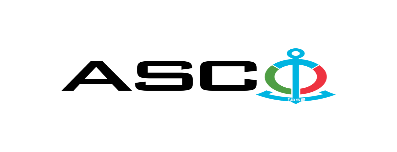 “Azərbaycan Xəzər Dəniz Gəmiçiliyi” Qapalı Səhmdar Cəmiyyəti/ASCO, şirkətin balansında olan “Qarabağ” və “Balakən” bərə gəmiləri üçün baş mühərriklərin ehtiyat hissələrinin alınması məqsədilə açıq müsabiqə elan edir:MÜSABİQƏ № AM102/2023(İddiaçı iştirakçının blankında)AÇIQ MÜSABİQƏDƏ İŞTİRAK ETMƏK ÜÇÜNMÜRACİƏT MƏKTUBU___________ şəhəri                                                                                           “__”_______2023-cü il___________№           							                                                                                          ASCO-nun Satınalmalar Komitəsinin Sədricənab C.Mahmudluya,Hazırkı məktubla [iddiaçı podratçının tam adı göstərilir] (nin,nun,nın) ASCO tərəfindən “__________”ın satın alınması ilə əlaqədar elan edilmiş [iddiaçı tərəfindən müsabiqənin nömrəsi daxil edilməlidir]nömrəli açıq  müsabiqədə iştirak niyyətini təsdiq edirik.Eyni zamanda [iddiaçı podratçının tam adı göstərilir] ilə münasibətdə hər hansı ləğv etmə və ya müflislik prosedurunun aparılmadığını, fəaliyyətinin dayandırılmadığını və sözügedən satınalma müsabiqəsində iştirakını qeyri-mümkün edəcək hər hansı bir halın mövcud olmadığını təsdiq edirik. Əlavə olaraq, təminat veririk ki, [iddiaçı podratçının tam adı göstərilir] ASCO-ya aidiyyəti olan şəxs deyildir.Tərəfimizdən təqdim edilən sənədlər və digər məsələlərlə bağlı yaranmış suallarınızı operativ cavablandırmaq üçün əlaqə:Əlaqələndirici şəxs: Əlaqələndirici şəxsin vəzifəsi: Telefon nömrəsi: E-mail: Qoşma: İştirak haqqının ödənilməsi haqqında bank sənədinin əsli – __ vərəq.________________________________                                   _______________________              (səlahiyyətli şəxsin A.A.S)                                         (səlahiyyətli şəxsin imzası)_______________________                (səlahiyyətli şəxsin vəzifəsi )                                                                                                                      M.YTexniki suallarla bağlı:  Tahir Seyidov, Donanmanın texniki istismar xidmətinin rəis müaviniTel: (+99412) 404 37 00 / 2182                                                    E-mail: tahir.seyidov@asco.az    Müsabiqədə qalib elan olunan iddiaçı şirkət ilə satınalma müqaviləsi bağlanmamışdan öncə ASCO-nun Satınalmalar qaydalarına uyğun olaraq iddiaçının yoxlanılması həyata keçirilir.     Həmin şirkət bu linkə http://asco.az/sirket/satinalmalar/podratcilarin-elektron-muraciet-formasi/ keçid alıb xüsusi formanı doldurmalı və ya aşağıdakı sənədləri təqdim etməlidir:Şirkətin nizamnaməsi (bütün dəyişikliklər və əlavələrlə birlikdə)Kommersiya hüquqi şəxslərin reyestrindən çıxarışı (son 1ay ərzində verilmiş)Təsisçi hüquqi şəxs olduqda, onun təsisçisi haqqında məlumatVÖEN ŞəhadətnaməsiAudit olunmuş mühasibat uçotu balansı və ya vergi bəyannaməsi (vergi qoyma sistemindən asılı olaraq)/vergi orqanlarından vergi borcunun olmaması haqqında arayışQanuni təmsilçinin şəxsiyyət vəsiqəsiMüəssisənin müvafiq xidmətlərin göstərilməsi/işlərin görülməsi üçün lazımi lisenziyaları (əgər varsa)Qeyd olunan sənədləri təqdim etməyən və ya yoxlamanın nəticəsinə uyğun olaraq müsbət qiymətləndirilməyən şirkətlərlə müqavilə bağlanılmır və müsabiqədən kənarlaşdırılır.Müsabiqədə iştirak etmək üçün təqdim edilməli sənədlər:Müsabiqədə iştirak haqqında müraciət (nümunə əlavə olunur);İştirak haqqının ödənilməsi barədə bank sənədi;Müsabiqə təklifi; Malgöndərənin son 1 ildəki (əgər daha az müddət fəaliyyət göstərirsə, bütün fəaliyyət dövründəki) maliyyə vəziyyəti barədə bank sənədi;Azərbaycan Respublikasında vergilərə və digər icbari ödənişlərə dair yerinə yetirilməsi vaxtı keçmiş öhdəliklərin, habelə son bir il ərzində (fəaliyyətini dayandırdığı müddət nəzərə alınmadan) vergi ödəyicisinin Azərbaycan Respublikasının Vergi Məcəlləsi ilə müəyyən edilmiş vəzifələrinin yerinə yetirilməməsi hallarının mövcud olmaması barədə müvafiq vergi orqanlarından arayış.İlkin mərhələdə müsabiqədə iştirak haqqında müraciət (imzalanmış və möhürlənmiş) və iştirak haqqının ödənilməsi barədə bank sənədi (müsabiqə təklifi istisna olmaqla) ən geci 25 iyul 2023-cü il, Bakı vaxtı ilə saat 17:00-a qədər Azərbaycan, rus və ya ingilis dillərində “Azərbaycan Xəzər Dəniz Gəmiçiliyi” Qapalı Səhmdar Cəmiyyətinin ( “ASCO” və ya “Satınalan təşkilat”) yerləşdiyi ünvana və ya Əlaqələndirici Şəxsin elektron poçtuna göndərilməlidir, digər sənədlər isə müsabiqə təklifi zərfinin içərisində təqdim edilməlidir. Satın alınması nəzərdə tutulan malların siyahısı (təsviri) əlavə olunur.İştirak haqqının məbləği və Əsas Şərtlər Toplusunun əldə edilməsi:Müsabiqədə iştirak etmək istəyən iddiaçılar aşağıda qeyd olunmuş məbləğdə iştirak haqqını ASCO-nun bank hesabına ödəyib (ödəniş tapşırığında müsabiqə keçirən təşkilatın adı, müsabiqənin predmeti dəqiq göstərilməlidir), ödənişi təsdiq edən sənədi birinci bölmədə müəyyən olunmuş vaxtdan gec olmayaraq ASCO-ya təqdim etməlidir. Bu tələbləri yerinə yetirən iddiaçılar satınalma predmeti üzrə Əsas Şərtlər Toplusunu elektron və ya çap formasında əlaqələndirici şəxsdən elanın IV bölməsində göstərilən tarixədək həftənin istənilən iş günü saat 09:00-dan 18:00-a kimi ala bilərlər.İştirak haqqının məbləği (ƏDV-siz): 250 (iki yüz əlli) AZN. Iştirak haqqı manat və ya ekvivalent məbləğdə ABŞ dolları və AVRO ilə ödənilə bilər.  Hesab nömrəsi: İştirak haqqı ASCO tərəfindən müsabiqənin ləğv edilməsi halı istisna olmaqla, heç bir halda geri qaytarılmır.Müsabiqə təklifinin təminatı:Müsabiqə təklifi üçün təklifin qiymətinin azı 1 (bir) %-i həcmində bank təminatı (bank qarantiyası) tələb olunur. Bank qarantiyasının forması Əsas Şərtlər Toplusunda göstəriləcəkdir. Bank qarantiyalarının əsli müsabiqə zərfində müsabiqə təklifi ilə birlikdə təqdim edilməlidir. Əks təqdirdə Satınalan Təşkilat belə təklifi rədd etmək hüququnu özündə saxlayır. Qarantiyanı vermiş maliyyə təşkilatı Azərbaycan Respublikasında və/və ya beynəlxalq maliyyə əməliyyatlarında qəbul edilən olmalıdır. Satınalan təşkilat etibarlı hesab edilməyən bank qarantiyaları qəbul etməmək hüququnu özündə saxlayır.Satınalma müsabiqəsində iştirak etmək istəyən şəxslər digər növ təminat (akkreditiv, qiymətli kağızlar, satınalan təşkilatın müsabiqəyə dəvət sənədlərində göstərilmiş xüsusi hesabına  pul vəsaitinin köçürülməsi, depozitlər və digər maliyyə aktivləri) təqdim etmək istədikdə, təminat növünün mümkünlüyü barədə Əlaqələndirici Şəxs vasitəsilə əvvəlcədən ASCO-ya sorğu verməlidir və razılıq əldə etməlidir. Müqavilənin yerinə yetirilməsi təminatı satınalma müqaviləsinin qiymətinin 3 (üç) %-i məbləğində tələb olunur.Hazırki satınalma əməliyyatı üzrə Satınalan Təşkilat tərəfindən yalnız malların anbara təhvil verilməsindən sonra ödənişinin yerinə yetirilməsi nəzərdə tutulur, avans ödəniş nəzərdə tutulmamışdır. Müsabiqə təklifinin təqdim edilməsinin son tarixi və vaxtı:Müsabiqədə iştirak haqqında müraciəti və iştirak haqqının ödənilməsi barədə bank sənədini birinci bölmədə qeyd olunan vaxta qədər təqdim etmiş iştirakçılar, öz müsabiqə təkliflərini bağlı zərfdə (1 əsli və 1 surəti olmaqla) 7 avqust 2023-cü il, Bakı vaxtı ilə saat 16:30-a qədər ASCO-ya təqdim etməlidirlər.Göstərilən tarixdən və vaxtdan sonra təqdim olunan təklif zərfləri açılmadan geri qaytarılacaqdır.Satınalan təşkilatın ünvanı:Azərbaycan Respublikası, Bakı şəhəri, AZ1003 (indeks), Mikayıl Useynov 2, ASCO-nun Satınalmalar Komitəsi.Əlaqələndirici şəxs:Murad MəmmədovASCO-nun Satınalmalar Departameninin aparıcı mütəxəssisiTelefon nömrəsi: +994 12 4043700 (daxili: 1071) Elektron ünvan: Murad.z.Mammadov@asco.az, tender@asco.azHüquqi məsələlər üzrə:Telefon nömrəsi: +994 12 4043700 (daxili: 1262)Elektron ünvan: tender@asco.az Müsabiqə təklif zərflərinin açılışı tarixi, vaxtı və yeri:Zərflərin açılışı 8 avqust 2023-cü il tarixdə, Bakı vaxtı ilə saat 15:00-da baş tutacaqdır.Zərflərin açılışında iştirak etmək istəyən şəxslərə müvafiq link göndəriləcək və online formatda iştirakı təmin ediləcəkdir. Müsabiqənin qalibi haqqında məlumat:Müsabiqə qalibi haqqında məlumat ASCO-nun rəsmi veb-səhifəsinin “Elanlar” bölməsində yerləşdiriləcəkdir.Müsabiqənin digər şərtləri:İddiaçı gəmi mühərriklərinin ehtiyat hissələrinin tədarükü üzrə iş təcrübəsinə malik olmalıdır və təcrübəni əks etdirən müqavilələr təqdim etməlidir.Malların istehsalçısı ASCO üçün şübhəli olduğu halda (dünya üzrə kifayət qədər tanınmış istehsalçılar istisna olmaqla), ASCO həmin müəssisənin istrehsal prosesinin beynəlxalq dəniz təsnifat cəmiyyətləri (IACS) tərəfindən müəyyən edilən xüsusi tələblərə uyğunluğunu müəyyən edən və həmin cəmiyyətlər tərəfindən verilən müvafiq sertifikatı (“Type Approval Certificate of Manufacturer”) da tələb edəcəkdir. Malların bəziləri üçün həmçinin Dəniz Təsnifat Cəmiyyətlərinin sertifikatları da tələb edilir ki, bu barədə qeydlər malların siyahısında həmin malların hər birinin qarşısında göstərilmişdir.   №Malların Təsviri/Goods descriptionMalların Təsviri/Goods descriptionKodlaşma/Part noÖlçü vahidi/UnitsMiqdarı/QuantityGəmilərin adları/Vessels’ names: “Qarabağ”, “Balakən” /  “Karabakh”, “Balaken”Gəmilərin adları/Vessels’ names: “Qarabağ”, “Balakən” /  “Karabakh”, “Balaken”Gəmilərin adları/Vessels’ names: “Qarabağ”, “Balakən” /  “Karabakh”, “Balaken”Gəmilərin adları/Vessels’ names: “Qarabağ”, “Balakən” /  “Karabakh”, “Balaken”Gəmilərin adları/Vessels’ names: “Qarabağ”, “Balakən” /  “Karabakh”, “Balaken”Gəmilərin adları/Vessels’ names: “Qarabağ”, “Balakən” /  “Karabakh”, “Balaken”Baş mühərrik/main engine: MAN 5S26MC Baş mühərrik/main engine: MAN 5S26MC Baş mühərrik/main engine: MAN 5S26MC Baş mühərrik/main engine: MAN 5S26MC Baş mühərrik/main engine: MAN 5S26MC Baş mühərrik/main engine: MAN 5S26MC 1Hidrosilindr, Dəniz Təsnifat Cəmiyyətinin sertifikatı iləHYDROCYLINDER, with Marine IACS Class certificate90801-137-373əd/pcs82Xaricedici klapan şpindeliEXHAUST VALVE SPINDLE90801-137-277əd/pcs163Klapan oturacağıVALVE SEAT90801-0137-098əd/pcs144Xaricedici klapan yığımdaEXHAUST VALVE COMPLETE90801-137əd/pcs105Xaric edici klapanın porşen üzüyüPISTONR RING90801-0137-300əd/pcs1006Kipləyici üzükSEAL RING90801-137-170əd/pcs1007Porşen üzüyüPISTONR RING90801-137-182əd/pcs1008PnevmosilindrPNEUMATIC CYLINDER90801-137-194əd/pcs209Kipləyici üzükSEAL RING90801-137-290əd/pcs5010Şarovoy kranBALL VALVE90801-137-324əd/pcs1211Kipləyici üzükSEAL RING90801-137-385əd/pcs10012Kipləyici üzükSEAL RING90801-0137-397əd/pcs10013AraqatGASKET90801-0137-407əd/pcs5014Kipləyici üzükSEAL RING90801-137-419əd/pcs10015Qoruyucu klapanSECURE VALVE90801-137-420əd/pcs1516Kipləyici üzükSEAL RING90801-137-493əd/pcs10017Kipləyici üzükSEAL RING90801-137-515əd/pcs10018Hava klapanı yığımdaAIR VALVE COMPLETE90802-16-019əd/pcs2019Klapan hərəkət etdirici yığımdaVALVE OPERATING UNIT90805-84əd/pcs220Rezin həlqəRUBBER RING90806-42-010əd/pcs10021Rezin həlqəRUBBER RING90806-42-022əd/pcs10022KipləyiciSEAL RING55x72x10əd/pcs5023KompensatorBELLOWS90810-66-012əd/pcs1024Şarovoy kranBALL VALVE90810-66-024əd/pcs3025Döndərici klapanROTATING VALVE90810-66-193əd/pcs3026FarsunkaINJECTOR90910-161əd/pcs1227PüskürücüNOZZLE90910-161/281əd/pcs2028Yüksək təzyiqli yanacaq nasosuFUEL PIPE90910-176əd/pcs529Yüksək təzyiqli yanacaq borusuFUEL PIPE90913-67-120əd/pcs1030Yüksək təzyiqli yanacaq borusuFUEL PIPE90913-67 -073əd/pcs1031Kipləyici həlqəSEAL RING90913-67 -036əd/pcs10032Kipləyici həlqəSEAL RING90913-67 -097əd/pcs10033Yanacaq nasosu privodu yığımdaFUEL PUMP DRIVE COMPLETE90902-119əd/pcs1034Yanacaq nasosu privod yayıSPRING FOR DRIVE90902-119-097əd/pcs2035Yanacaq sistemi bayapas klapan yığımdaFUEL SYSTEM BY PASS FILTER90915-41-025əd/pcs1036Dempfer yığımda, Dəniz Təsnifat Cəmiyyətinin sertifikatı iləDEMPHER COMPLETE, with Marine IACS Class certificate90915-41-420əd/pcs1037Silindr oymağı, Dəniz Təsnifat Cəmiyyətinin sertifikatı iləCYLINDER LINER, with Marine IACS Class certificate90302-0182-071əd/pcs438ÜzükRING90320-182-053əd/pcs5039Rezin üzükRUBBER RING90302-182-010əd/pcs10040Rezin üzükRUBBER RING90302-182-022əd/pcs10041Kipləyici həlqəSEAL RING90201-0172-092əd/pcs7042Soyuducu köynəkCOOLING JACKET90201-0172-102əd/pcs2043Kipləyici üzükSEAL RING90201-0172-166əd/pcs7044FlənsFLANGE90201-0172-1213əd/pcs2045Kipləyici üzükSEAL RING90201-0172-163əd/pcs10046Rezin üzükRUBBER RING90910-161-089əd/pcs7047Rezin üzükRUBBER RING90802-16-152əd/pcs7048Rezin üzükRUBBER RING90802-16-164əd/pcs7049Rezin üzükRUBBER RING90802-16-223əd/pcs7050Rezin üzükRUBBER RING90801-137-170əd/pcs7051Rezin üzükRUBBER RING90805-84-218əd/pcs5052Rezin üzükRUBBER RING90801-137-493əd/pcs5053Porşen başlığı, Dəniz Təsnifat Cəmiyyətinin sertifikatı iləPISTON CROWN, with Marine IACS Class certificate90201-172-143əd/pcs854Porşen ətəyi, Dəniz Təsnifat Cəmiyyətinin sertifikatı iləPISTON SKIRT, with Marine IACS Class certificate90201-172-180əd/pcs655Porşen üzüyü№1PISTON RING №190201-172-023əd/pcs3056Porşen üzüyü №2 və4PISTON RING №2+490201-172-059əd/pcs7057Porşen üzüyü №3PISTON RING №390201-172-047əd/pcs6058ÜzükRING90201-172-167əd/pcs7059ÜzükRING90201-172-179əd/pcs7060Kormavoy başmakSHOE90401-130-056əd/pcs561Kreyskopf, Dəniz Təsnifat Cəmiyyətinin sertifikatı iləCrosshead, with Marine IACS Class certificate90401-130-188əd/pcs262UzadıcıEXTENSION90401-130-211əd/pcs1063Teleskopik boruTELESCOPIC PIPE90401-130-247əd/pcs264Nasovoy başmaqSHOE90401-130-331əd/pcs265Araqat, qalınlıq 4 -10 mmGASKET 4-10 mm90401-130-392əd/pcs2066AmartizatorSHOCK ABSORBER90502-0033-020əd/pcs1067ÜzükRING90302-0182 -058əd/pcs5068Dayaq yastığı üçün yağ sıyrıcı üzükOIL SCRAPER RING90505-91-195əd/pcs20693/2 Hərəkətli klapan3/2 OPERATING VALVE90511-12-017əd/pcs1070YastıqBEARING90603-35-174əd/pcs1071Yastıq oymağıBEARING SLEEVE90603-35-198əd/pcs1072İndikator kranıINDICATOR COCK90612-52-136əd/pcs1073Paylayıcı val yastıq vkladışı, Dəniz Təsnifat Cəmiyyətinin sertifikatı iləDISTRIBUTOR SHAFT BEARING INSERT, with Marine IACS Class certificate90613-86-096əd/pcs1074Kipləyici üzükSEAL RING90613-86-047əd/pcs10075Son məhtudiyyət açarıLIMIT SWITCH90617-12-098əd/pcs1076Qəza idarə etmə postu üçün AmartizatorSHOCK ABSORBER90620-75-021əd/pcs1077Yerli və mərkəzdən idarə etmə 5/2 hərəkətli klapan5/2 CONTROL VALVE90620-75-116əd/pcs1078Təzyiq relesiPRESSURE RELAY90620-75-153əd/pcs1079GöstəriciPOINTER90620-75-297əd/pcs2080Stop üçün 3/2 hərəkətli klapan3/2 OPEARTION VALVE90620-75-523əd/pcs1081İşə salma üçün 3/2 hərəkətli klapan3/2 OPEARTION VALVE90620-75-535əd/pcs1082Baş buraxıcı klapan yığımdaMAIN STARTING VALVE90702-66əd/pcs283Hava paylayıcı yığımdaAIR DISTRIBUTOR COMPLETE90703-97əd/pcs684Buraxıcı klapan yığımda, Dəniz Təsnifat Cəmiyyətinin sertifikatı iləMAIN STARTING VALVE, with Marine IACS Class certificate90704-41əd/pcs285Kipləyici həlqəSEAL RING90101-135-163əd/pcs10086Kipləyici həlqəSEAL RING90302-0182-166əd/pcs10087Silindir qapağı araqatCYL.HEAD GASKET90302-182-034əd/pcs5088Turbokompressor, Dəniz Təsnifat Cəmiyyətinin sertifikatı iləEXHAUST GAS TURBOCHARGER, with Marine IACS Class certificateNR24/Səd/pcs289Qoruyucu klapan yığımdaSECURE VALVE91101-37-117əd/pcs1090KompensatorBELLOWS91004-29-062əd/pcs1091TermometrTHERMOMETER91207-83-270əd/pcs6092Temperatur datçikiTEMPERATUR GAUGE91207-83-282əd/pcs2093Yağ axın relesiLUBE RELAY91207-83-294əd/pcs1094Yanacaq nasosunun yayıPressure spring, right-h.90902-119-097əd/pcs2095İtələyici yığmaValve gear90902-119əd/pcs5